B- ÇOKTAN  SEÇMELİ SORULAR.  HER SORU 4 PUAN  15X4:60- A GRUBU1- Yukarıdaki diyagramda Mustafa Kemal’in  katıldığı savaşlar verilmiştir.Buna  göre boş bırakılan yere aşağıdakilerden  hangisi getirilmelidir?A- Kurtuluş  Savaşı     B- Sakarya Meydan Savaşı     C- Balkan Savaşları    D- I. Dünya Savaşı2-  -   Sanayi İnkılabı, ham madde ve Pazar arayışı …………………………………..na  neden oldu.Boş  bırakılan  yere aşağıdakilerden   hangisi  getirilmelidir?A- Fransız İhtilali            B- Balkan Savaşları           C- Trablusgarp  Savaşı     D-.I. Dünya Savaşı3-  -   İtalya…………………………………  için I. Dünya Savaşı’na  katılmıştır. Yukarıdaki cümlede boş bırakılan yere aşağıdakilerden hangisi getirilmelidir?A- Sömürgelerini  korumak                 B- Ham madde ve Pazar ihtiyacını karşılamakC- Slav  birliğini sağlamak                    D-Akdeniz’e  açılmak4-  - Birinci Dünya Savaşı’nda İttifak Devletleri bloğunda yer alan ülkeler arasında aşağıdakilerden hangisi gösterilemez?A-Alman  İmparatorluğu         B- Bulgaristan            C- Çarlık Rusya               D- Osmanlı Devleti5- - Avusturya- Macaristan Velihadı  Ferdinand’ın Saraybosna’yı  ziyareti sırasında bir Sırp milliyetçisi tarafından öldürülmesi I. Dünya Savaşı’nın  başlamasına sebep olmuştur.Osmanlı Devleti’nin I. Dünya Savaşı’na karşı verdiği ilk tepki aşağıdakilerden hangisidir?A- İttifak Devletleri’nin  yanında savaşa girmesiB-İngiltere’ ye yaklaşmakC- Tarafsızlığını duyurmak ve seferberlik ilan etmekD-Rusya’ya  savaş ilan etmek 6-  Yukarıdaki tabloda boş bırakılan yerlere aşağıdakilerden hangisi getirilmelidir?A-İNGİLTERE- FRANSA       B-FRANSA- ALMANYA        C-RUSYA- AVUSTURYA    D-BELŞİKA-HOLLANDA7-    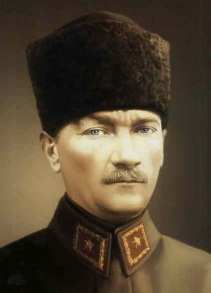 Mustafa  Kemal’in yukarıda verilen sözü onun hangi  kişisel  özelliğiyle daha  çok ilgilidir?A- İleri görüşlülüğü                               B- Vatan ve millet sevgisi     C- Barışa önem vermesi                     D-İnkılapçılığı8-   -   Rusya’ya yardım etmeyi amaçlayan İngiltere ve Fransa o zaman en güçlü donanmayı hazırlayarak Çanakkale Boğazı’na gönderdiler.Buna  göre aşağıdakilerden hangisi Çanakkale Savaşı’nın  sebeplerinden biri olamaz?A- Almanya’nın yalnız kalmasını sağlamakB-Savaşı kısa sürede sonlandırmakC-Osmanlı Devletini savaş dışı bırakmakD--Rusya’nın İtilaf Devletlerine katılmasını   sağlamak9-  -  I- MANASTIR         II- SELANİK        III- İSTANBUL        IV-SOFYABuna  göre hangi şehrin Mustafa Kemal’in eğitim hayatının da etkisi yoktur?A- SOFYA                       B- SELANİK                C- İSTANBUL                  D- MANASTIR10-  - I. Dünya Savaşı’nın bazı nedenleri şunlardır.I- Balkanlarda Fransız  İhtilali’nin   etkili olmasıII- İngiltere’nin sömürgelerini korumak istemesiIII- Almanya’nın ham madde ve Pazar aramasıIV- Sanayi Devriminin   etkisinin Avrupa’ya yayılmasıKaç numaralı neden  I .Dünya  Savaşı’nın siyasi nedenleri arasında gösterilebilir?A- I                      B- II                   C- III                         D- IV11-  “Osmanlının Rumeli’deki en gelişmiş şehri olan Selanik siyasi, ekonomik ve kültürel açıdan çevre ülkelerden çok fazla etkilenen bir bölge idi. İşlek limanı, Avrupa’yla olan demir yolu bağlantısı ile çok canlı ticaret ve sanayi merkeziydi.  Büyük devletlerin yayılma ve nüfuz alanlarının en çok etkilediği Selanik şehri aynı zamanda Balkan milletlerinin Osmanlı'ya karşı ayaklanmalarına da merkezlik yapmıştır.Ayrıca Selanik; genç ve aydın neslin bulunduğu, vatanseverlik duygularının yoğrulduğu ve daha fazla özgürlük ortamının bulunduğu bir yerdi. “Yukarıdaki bilgiler dikkate alındığında Selanik şehriyle ilgili olarak aşağıdaki özelliklerde hangisine ulaşılamaz?A) Zengin kültürel yapıya sahiptir.   B) Sanayi ve ekonomik açıdan gelişmiştir.C) Osmanlı aydınlarının özellikle toplandığı bir şehirdir.D) Milliyetçilik akımının etkisi görülmemiştir.12-  -      I- Şemsi Efendi Okulu – Selanik                II-Askeri Rüştiye-Manastır        III- Askeri İdadi- Manastır.                         IV-Harp Okulu -İstanbul  Yukarıda Mustafa Kemal  Atatürk’ün okuduğu okullar ve bu  okulların  bulunduğu   şehirler eşleştirilmiştir.Buna  göre yapılan eşleştirmelerden     hangisi  yanlıştır?     A- I                     B- II                        C- III                     D- IV    13-    Yukarıdaki “ Doğru-Yanlış” testinin  cevabı aşağıdakilerden hangisinde doğru olarak verilmiştir.A-    D-Y-D                     B-   D-D-D                                 C-   D-D-Y                                     D-  Y-Y-D14-  -  V.George ; Orta Doğu’nun zengin petrol  yataklarını ele geçirmek ve bölgedeki çıkarlarımızı korumak amacıyla Osmanlı Devleti’nin toprak bütünlüğü  politikasından vaz geçtim.Buna  göre, V. George’nın  ifadesine dayanarak   İngiltere’nin  amaçları arasında aşağıdakilerden  hangisi gösterilebilir?  A- Sıcak  denizlere  inmek                              B- Slav birliğini sağlamak   C- Ekonomik çıkarlar elde etmek                  D- Boğazları  ele geçirmek15-   -    Osmanlı devletinde birçok millet  bulunmaktaydı. Ancak Fransız İhtilalinin de etkisiyle bu milletler teker teker Osmanlıdan ayrılmıştır. Bu duruma bakarak, Fransız İhtilalinin hangi sonucu Osmanlı Devleti’ni parçalamıştır?     A) Özgürlük		B) Eşitlik                C- Sömürgecilik                   D-MilliyetçilikAÇIK UÇLU SORU:1- Osmanlı Devleti’nin I. Dünya Savaşına  katılma sebeplerini maddeleştirerek yazınız?6- PUAN2-Mustafa  Kemalin  Askerlik hayatı boyunca savaştığı cepheleri yazınız. 6 PUANTRABLUSGARP  SAVAŞI?ÇANAKKALE SAVAŞI123KOMUTANYERDÜŞMANMustafa  KemalArıburnu?Mustafa  KemalCokbayırı?Mustafa  KemalAnafartalar?I- Atatürk’ün fikir hayatının oluşmasında Selanik, Sofya gibi şehirlerin  Önemi  büyüktür.DYII- Atatürk yabancı dile olan ilgisi sayesinde Batı kültürünü  de yakından tanıma fırsatı bulmuşturDYIII- Mustafa Kemal Atatürk askerliğin dışındaki bilim dallarına ilgi göstermemiştir.DYA………………………………………………………………………………………………………………………………………………..B  ………………………………………………………………………………………………………………………………………………….C………………………………………………………………………………………………………………………………………………..a-                                                               b-                                                  c-d-                                                                e                                                  f-g-    